[ALL INDIA TENNIS ASSOCIATION]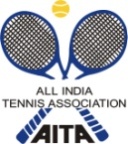 HOTEL DETAILS – PLEASE CONTACT MR. ANUP CHOUDHARY @ 735 777 7779 FOR HOTELS RESERVATION AS WE HAVE TIE UPS AND PRICES ARE DISCOUNTEDRULES / REGULATIONSNAME OF THE TOURNAMENTCHAMUNDA-AITA NATIONAL SERIES U-18 BOYS & GIRLS(AN EVENT BY CHAMUNDA FOUNDATION FOR SPORTS & EDUCATION)NAME OF THE STATE ASSOCIATIONHARYANA TENNIS ASSOCIATIONHONY. SECRETARY OF ASSOCIATIONMr. SUMAN KAPURADDRESS OF ASSOCIATIONkapursuman@yahoo.comTOURNAMENT WEEKWEEK : 18 APRIL 2016ENTRY DEADLINE : 28 MARCH 2016WITHDRAWAL : 11 APRIL 2016THE ENTRY IS TO BE SENT BY EMAIL ONLY THE ENTRY IS TO BE SENT BY EMAIL ONLY THE ENTRY IS TO BE SENT BY EMAIL ONLY THE ENTRY IS TO BE SENT BY EMAIL ONLY THE ENTRY IS TO BE SENT BY EMAIL ONLY Wg Cdr (Retd) P F Montes entries@aitatennis.com Wg Cdr (Retd) P F Montes entries@aitatennis.com Wg Cdr (Retd) P F Montes entries@aitatennis.com Wg Cdr (Retd) P F Montes entries@aitatennis.com Wg Cdr (Retd) P F Montes entries@aitatennis.com Wg Cdr (Retd) P F Montes entries@aitatennis.com Wg Cdr (Retd) P F Montes entries@aitatennis.com Wg Cdr (Retd) P F Montes entries@aitatennis.com VENUE ADDRESS VENUE ADDRESS VENUE ADDRESS VENUE ADDRESS VENUE ADDRESS CHAMUNDA TENNIS ACADEMYC/O – CHAMUNDA AGRO FARMSNoor Mahal-Radha Soami Road,KARNAL CITY (Haryana)CHAMUNDA TENNIS ACADEMYC/O – CHAMUNDA AGRO FARMSNoor Mahal-Radha Soami Road,KARNAL CITY (Haryana)CHAMUNDA TENNIS ACADEMYC/O – CHAMUNDA AGRO FARMSNoor Mahal-Radha Soami Road,KARNAL CITY (Haryana)CHAMUNDA TENNIS ACADEMYC/O – CHAMUNDA AGRO FARMSNoor Mahal-Radha Soami Road,KARNAL CITY (Haryana)CHAMUNDA TENNIS ACADEMYC/O – CHAMUNDA AGRO FARMSNoor Mahal-Radha Soami Road,KARNAL CITY (Haryana)CHAMUNDA TENNIS ACADEMYC/O – CHAMUNDA AGRO FARMSNoor Mahal-Radha Soami Road,KARNAL CITY (Haryana)CHAMUNDA TENNIS ACADEMYC/O – CHAMUNDA AGRO FARMSNoor Mahal-Radha Soami Road,KARNAL CITY (Haryana)CHAMUNDA TENNIS ACADEMYC/O – CHAMUNDA AGRO FARMSNoor Mahal-Radha Soami Road,KARNAL CITY (Haryana)ROUTE FROM CHANDIGARH: turn left from Nirmal Kutia Chowk/ Noormahal Crossing , cross Noor Mahal chowk and keep straight, turn right from the T-point towards Radha Soami Satsang Bhawan. After 100 mts. you will reach the venue  ROUTE FROM CHANDIGARH: turn left from Nirmal Kutia Chowk/ Noormahal Crossing , cross Noor Mahal chowk and keep straight, turn right from the T-point towards Radha Soami Satsang Bhawan. After 100 mts. you will reach the venue  ROUTE FROM CHANDIGARH: turn left from Nirmal Kutia Chowk/ Noormahal Crossing , cross Noor Mahal chowk and keep straight, turn right from the T-point towards Radha Soami Satsang Bhawan. After 100 mts. you will reach the venue  ROUTE FROM CHANDIGARH: turn left from Nirmal Kutia Chowk/ Noormahal Crossing , cross Noor Mahal chowk and keep straight, turn right from the T-point towards Radha Soami Satsang Bhawan. After 100 mts. you will reach the venue  ROUTE FROM CHANDIGARH: turn left from Nirmal Kutia Chowk/ Noormahal Crossing , cross Noor Mahal chowk and keep straight, turn right from the T-point towards Radha Soami Satsang Bhawan. After 100 mts. you will reach the venue  ROUTE FROM DELHI: turn right from Nirmal Kutia Chowk/ Noormahal Crossing , cross Noor Mahal chowk and keep straight, turn right from the T-point towards Radha Soami Satsang Bhawan. After 100 mts. you will reach the venue  ROUTE FROM DELHI: turn right from Nirmal Kutia Chowk/ Noormahal Crossing , cross Noor Mahal chowk and keep straight, turn right from the T-point towards Radha Soami Satsang Bhawan. After 100 mts. you will reach the venue  ROUTE FROM DELHI: turn right from Nirmal Kutia Chowk/ Noormahal Crossing , cross Noor Mahal chowk and keep straight, turn right from the T-point towards Radha Soami Satsang Bhawan. After 100 mts. you will reach the venue  ROUTE FROM DELHI: turn right from Nirmal Kutia Chowk/ Noormahal Crossing , cross Noor Mahal chowk and keep straight, turn right from the T-point towards Radha Soami Satsang Bhawan. After 100 mts. you will reach the venue  ROUTE FROM DELHI: turn right from Nirmal Kutia Chowk/ Noormahal Crossing , cross Noor Mahal chowk and keep straight, turn right from the T-point towards Radha Soami Satsang Bhawan. After 100 mts. you will reach the venue  ROUTE FROM DELHI: turn right from Nirmal Kutia Chowk/ Noormahal Crossing , cross Noor Mahal chowk and keep straight, turn right from the T-point towards Radha Soami Satsang Bhawan. After 100 mts. you will reach the venue  ROUTE FROM DELHI: turn right from Nirmal Kutia Chowk/ Noormahal Crossing , cross Noor Mahal chowk and keep straight, turn right from the T-point towards Radha Soami Satsang Bhawan. After 100 mts. you will reach the venue  ROUTE FROM DELHI: turn right from Nirmal Kutia Chowk/ Noormahal Crossing , cross Noor Mahal chowk and keep straight, turn right from the T-point towards Radha Soami Satsang Bhawan. After 100 mts. you will reach the venue  TOURNAMENT REFEREE >>>>>>>TOURNAMENT DIRECTOR >>>>>>TOURNAMENT REFEREE >>>>>>>TOURNAMENT DIRECTOR >>>>>>TOURNAMENT REFEREE >>>>>>>TOURNAMENT DIRECTOR >>>>>>TOURNAMENT REFEREE >>>>>>>TOURNAMENT DIRECTOR >>>>>>TOURNAMENT REFEREE >>>>>>>TOURNAMENT DIRECTOR >>>>>>Prabin Kumar Nayak
Mobile: +91 9439552536 
Email: royaltennis.prabin@hotmail.comMr. Anup Chaudharykarnalchamunda@gmail.com , 7357777779Prabin Kumar Nayak
Mobile: +91 9439552536 
Email: royaltennis.prabin@hotmail.comMr. Anup Chaudharykarnalchamunda@gmail.com , 7357777779Prabin Kumar Nayak
Mobile: +91 9439552536 
Email: royaltennis.prabin@hotmail.comMr. Anup Chaudharykarnalchamunda@gmail.com , 7357777779Prabin Kumar Nayak
Mobile: +91 9439552536 
Email: royaltennis.prabin@hotmail.comMr. Anup Chaudharykarnalchamunda@gmail.com , 7357777779Prabin Kumar Nayak
Mobile: +91 9439552536 
Email: royaltennis.prabin@hotmail.comMr. Anup Chaudharykarnalchamunda@gmail.com , 7357777779Prabin Kumar Nayak
Mobile: +91 9439552536 
Email: royaltennis.prabin@hotmail.comMr. Anup Chaudharykarnalchamunda@gmail.com , 7357777779Prabin Kumar Nayak
Mobile: +91 9439552536 
Email: royaltennis.prabin@hotmail.comMr. Anup Chaudharykarnalchamunda@gmail.com , 7357777779Prabin Kumar Nayak
Mobile: +91 9439552536 
Email: royaltennis.prabin@hotmail.comMr. Anup Chaudharykarnalchamunda@gmail.com , 7357777779CATEGORY ()N(      )NS(    )(    )SS(    )CS(   )TS(  )AGE GROUPS ()U-12(  )U-14(  )(  )U-16(  )U-18( )Men’s(  )Women’sWomen’s(  )SIGN-IN TIMINGSQUALIFYING12-2 PM ON FRIDAY,15 APRIL 2016MAIN DRAW – NO SIGN INQUALIFYINGDRAW SIZEBOYS – 48GIRLS – 32MAIN DRAWDRAW SIZEBOYS – 64GIRLS – 48MAIN DRAW SIZESinglesBoys – 64Girls – 48Doubles16ENTRY DEADLINE28/03/2016WITHDRAWAL DEADLINEWITHDRAWAL DEADLINE11/04/2016NAME OF THE VENUENAME OF THE VENUECHAMUNDA TENNIS ACADEMYCHAMUNDA TENNIS ACADEMYADDRESS OF VENUEADDRESS OF VENUECHAMUNDA TENNIS ACADEMYC/O – CHAMUNDA AGRO FARMSNoor Mahal-Radha Soami Road,KARNAL CITY (Haryana)CHAMUNDA TENNIS ACADEMYC/O – CHAMUNDA AGRO FARMSNoor Mahal-Radha Soami Road,KARNAL CITY (Haryana)TOURNAMENT REFEREETOURNAMENT REFEREEPrabin Kumar Nayak
Mobile: +91 9439552536 
Email: royaltennis.prabin@hotmail.comPrabin Kumar Nayak
Mobile: +91 9439552536 
Email: royaltennis.prabin@hotmail.comTELEPHONEEMAILCOURT SURFACECLAYBALLSTBANO. OF COURTS07FLOODLITNONAMENAMEADDRESSADDRESSTARIFF TARIFF DOUBLESINGLEENTRYPlease carry your Original AITA ITN Card for showing On demand to escape a penalty of Rs. 100/-
AGE ELIGIBILITY
Players born:After 1st Jan 1998 are eligible for participation in U/18
ENTRY FEEAITA Registration CardIt is mandatory for the player to carry ORIGINAL REGISTRATION CARD for the sign-in. In case the player registration is in process with AITA, the player has to carry Original receipt or copy of mail from AITA confirming that  player registration is in process.